О предоставлении информации	Администрация Дальнереченского муниципального района в ответ на Ваш запрос об предоставлении информации сообщает.	В 2023 году в рамках исполнения муниципальной программы «Содержание и развитие муниципального хозяйства Дальнереченского муниципального района» на 2020-2024 годы капитально отремонтировано 2 дома общей площадью  116 кв. м. 	В 16 домах проведен капитальный ремонт кровли и печного отопления на сумму более 7 млн. рублей. Проведены неотложные аварийно-восстановительные работы  по восстановлению кровель многоквартирных жилых домов в п. Филино: ДОС № 119 и ДОС № 138 поступивших из резервного фонда Правительства Приморского края по ликвидации чрезвычайных ситуаций природного и техногенного характера на территории Приморского края на сумму более 14 млн. рублей. Для лиц из числа детей-сирот и детей оставшихся без попечения родителей приобретено 6 квартир. На 15 заседаниях жилищной комиссии рассмотрено 106 заявлений граждан по следующим вопросам:- регистрация по месту жительства (пребывания) и внесение изменений в договор социального найма,  заключение договора социального найма  - 36;- о проведении ремонта – 17;- предоставление жилого помещения – 7;          - о зачете денежных средств, потраченных на проведение ремонта жилого помещения,  в плату за пользование жилым помещением (плата за наем) – 6;          - постановка на учет в качестве нуждающейся в жилом помещении – 1;          - о разборе жилых помещений для проведения ремонта муниципального жилого помещения -  4.           В 2023 году из 39 списанных жилых помещений на демонтаж жилья заключены договора в следующих сельских поселениях:- Веденкинское с/п – 1 договор по заявлению гражданина;- Малиновское с/п – 4 договора по заявлению граждан;- Рождественское с/п – 2 договора по ходатайству главы Рождественского сельского поселения.Глава Дальнереченского                                   муниципального района                                                                        В.С.ДерновБагрянцева Г.Ч.      8 (42356) 25853      Шелудько Н.В.      8 (42356) 25580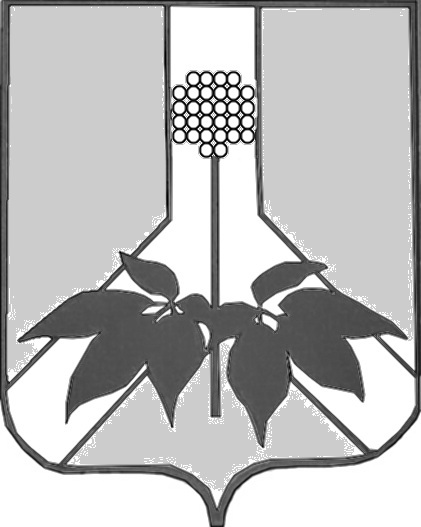 ДУМА ДАЛЬНЕРЕЧЕНСКОГО МУНИЦИПАЛЬНОГО РАЙОНА РЕШЕНИЕ29 февраля 2024 года                                            г. Дальнереченск                                                 №  479О принятии к сведению информации администрации Дальнереченского муниципального района В соответствии с Федеральным законом от 06.10.2003 № 131-ФЗ «Об общих принципах организации местного самоуправления в Российской Федерации», руководствуясь Регламентом Думы Дальнереченского муниципального района, утвержденного   решением Думы Дальнереченского муниципального района от 23.08.2011  № 104,  заслушав и обсудив информацию администрации Дальнереченского муниципального района  о количестве отремонтированного в 2023 году  муниципального жилого фонда,  о количестве списанного в 2023 году муниципального жилого фонда, о количестве квартир, приобретенных для  детей сирот и детей, оставшихся без попечения родителей в 2023 году, о работе жилищной комиссии Дальнереченского муниципального района, Дума Дальнереченского муниципального района РЕШИЛА:Принять к сведению представленную информацию.Настоящее решение вступает в силу со дня его принятия.Председатель Думы Дальнереченскогомуниципального района                                                                	       Н.В. Гуцалюк 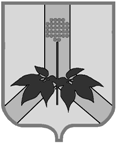 АДМИНИСТРАЦИЯДАЛЬНЕРЕЧЕНСКОГОМУНИЦИПАЛЬНОГО РАЙОНАПРИМОРСКОГО КРАЯул.Ленина, 90, г.Дальнереченск, 692132,телефон: (42356)25-8-76, факс: (42356)25-4-14Email: Glava-dmr@narod.ru26.02.2024  № 932/11                      На  № 14 от 15.02.2024Председателю Думы Дальнереченского муниципального районаН.В. Гуцалюк